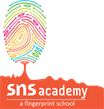 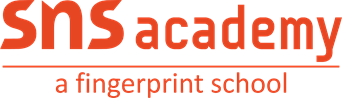 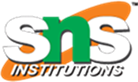        Grade II                    English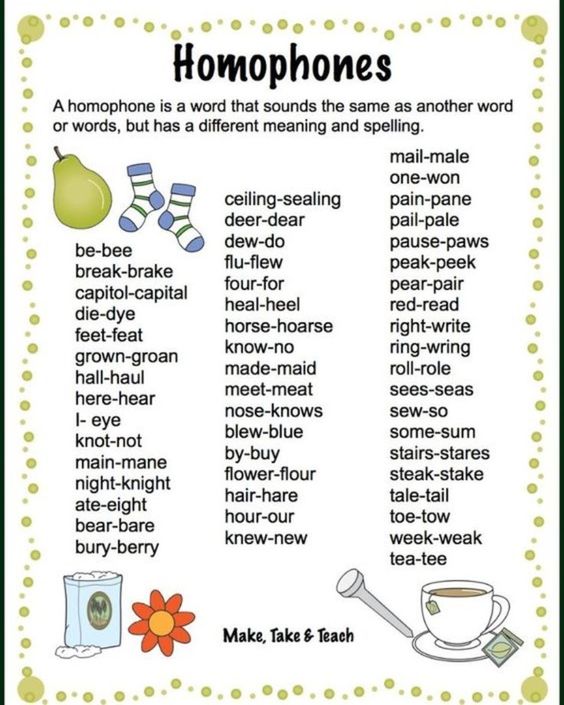 